Дидактическое пособие «Чудо куб» для детей с речевыми нарушениями старшего и подготовительного дошкольного возраста.Подготовила воспитатель группы компенсирующей направленности:Евдокимова Виктория Львовнаг. КировскПояснительная записка к методической разработкеПособие рассчитано для детей старшего и подготовительного дошкольного возраста, имеющих речевые нарушения. Может использоваться педагогами на индивидуальных и подгрупповых занятиях. Использование пособия зависит от задач педагога на конкретном занятии.Цель: При помощи наглядных средств повысить эффективность речевого развития детей, сформировать интерес к занятиям.Задачи:Развивать детскую речевую активностьОбогащать и развивать словарный запасФормировать умение составлять описательный рассказ с помощью серии картинок, сюжетных картинок и мнемотаблиц.Пособие представляет собой четыре коробки разного размера раскрывающиеся одна из другой. На стенках которых оформлены дидактические игры по развитию речи у старших дошкольников с ЗПР. Все материалы подобраны с учетом индивидуальных особенностей детей.Варианты игр в «Чудо кубе»:1.«Составь предложение»Цель: активизация словаря, учить детей определять количество и порядок слов в предложении.Детям предлагаются различные карточки с предложениями в картинках. Ребенку необходимо рассмотреть карточку и составить предложение. Для усложнения данной игры детям предлагаются серии карточек с предложениями в картинках для составления предложений и рассказу небольшого описательного рассказа.2. «Расскажи сказку по схеме»Цель: развитие умения составлять сказку по картинкам в определённой последовательности; развитие связной речи, мышления, памяти.В данной игре ребенку необходимо рассказать русскую народную сказку с опорой на схему.3.«Составь рассказ по сюжетным картинкам»Цель: развитие умения составлять рассказ по сюжетным картинкам в определённой последовательности; развитие связной речи, мышления, памяти.В данной игре подобраны серии картинок различной тематики и сложности. Картинки предлагаются детям исходя из их индивидуальных способностей более простой вариант это 4 картинки более сложный 6-8 картинок.4.«Отгадай ребусы»Цель: научить детей разгадывать ребусыДетям предлагаются карточки с ребусами, которые они разбирают совместно с педагогом. Для закрепления понятия ребус можно предложить ребенку самостоятельно составить ребус, пользуясь предложенными примерами.5.«Составь описательный рассказ по сюжетной картинке»Цель. Учить детей составлению описательного рассказа.Картинки с изображением природы в различные времена года. Дети классифицируют картинки по сезонам года, давая им описания: «На этой картинке белый снег – это зима». «Листья желтые, идет дождь – это осень». И т.д.6. «Чистоговорки», «Скороговорки», «Потешки».Цель: автоматизировать звуки в связной речи; развивать чувство ритма и рифмы, интонацию; память, контроль над звукопроизношением.Детям предлагаются чистоговорки и скороговорки с иллюстрациями.Педагог совместно с ребенком заучивает чистоговорки и скороговорки. Потом ребенок с опорой на картинку воспроизводит заученный текст.7. «Назови одним словом»Цель: Закрепить умение классифицировать предметы.Варианты игры «Назови одним словом»:С одним ребенком. Ведущий показывает карточку, ребенок называет одним словом, что (кто) на ней изображено. При возникновении затруднений, можно сначала перечислить изображенные предметы. Например, ведущий спрашивает: «Кто изображен на этой карточке?  (синица, снегирь, воробей, голубь, клест) Как можно их назвать одним словом? (птицы)».С группой детей. Ведущий показывает карточку, а дети стараются назвать первыми, что (кто) на ней изображено.С двумя подгруппами (командами) детей. Ведущий поочередно задает задания (назвать одним словом «что изображено на карточке») для каждой команды: для первой команды – задание на одной стороне карточки, для второй – на обратной стороне. Карточки ведущий достает в произвольном порядке. В конце игры количество правильных ответов подсчитывается. Определяется команда-победитель.8.«Игра для развития ориентировки в пространстве»Цель: научить детей ориентироваться в пространстве.Игра состоит из карточек подсказок для детей и мягкой игрушки – персонажа, с которым необходимо проводить манипуляции для ориентации в пространстве. Педагог показывает ребенку ту или иную карточку с положением предмета в пространстве, а ребенку необходимо поместить игрушку в точности с заданной задачей.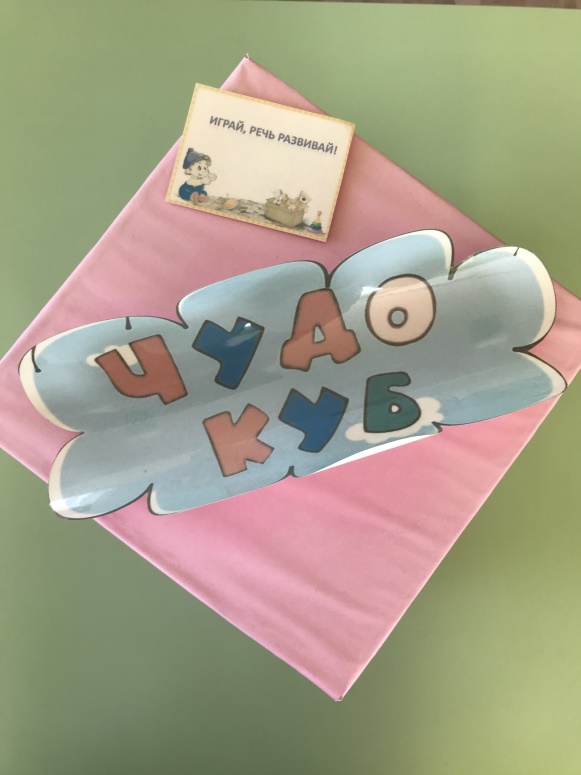 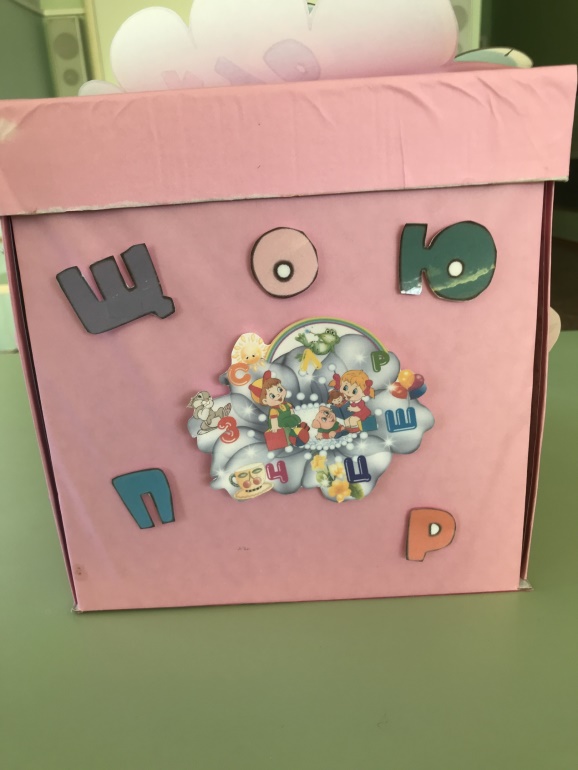 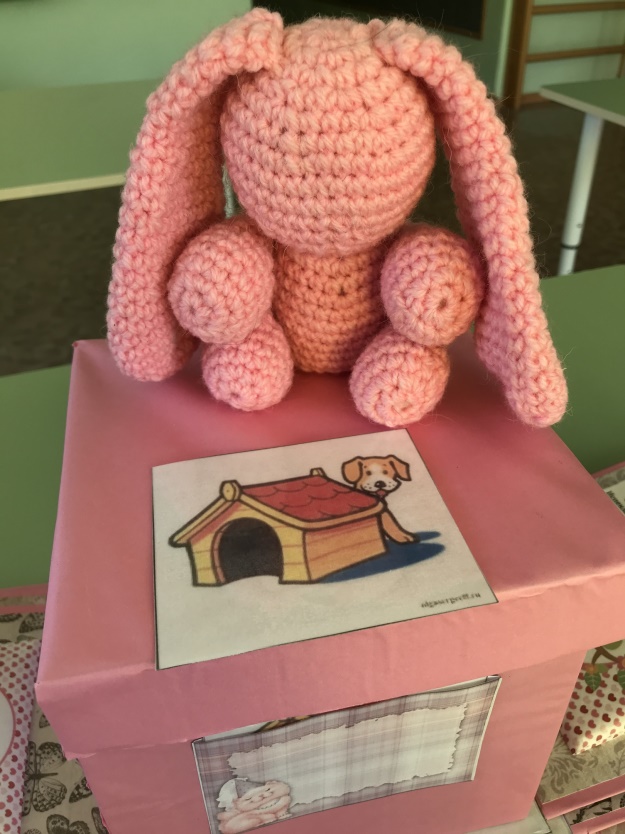 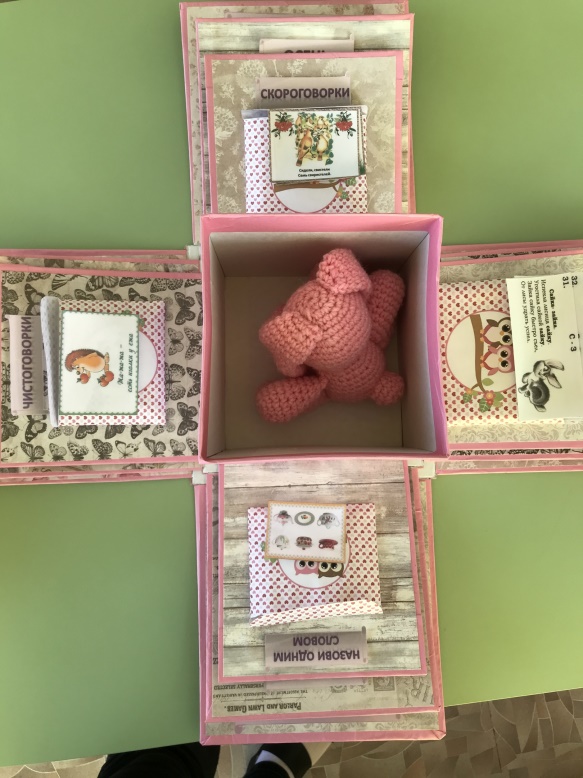 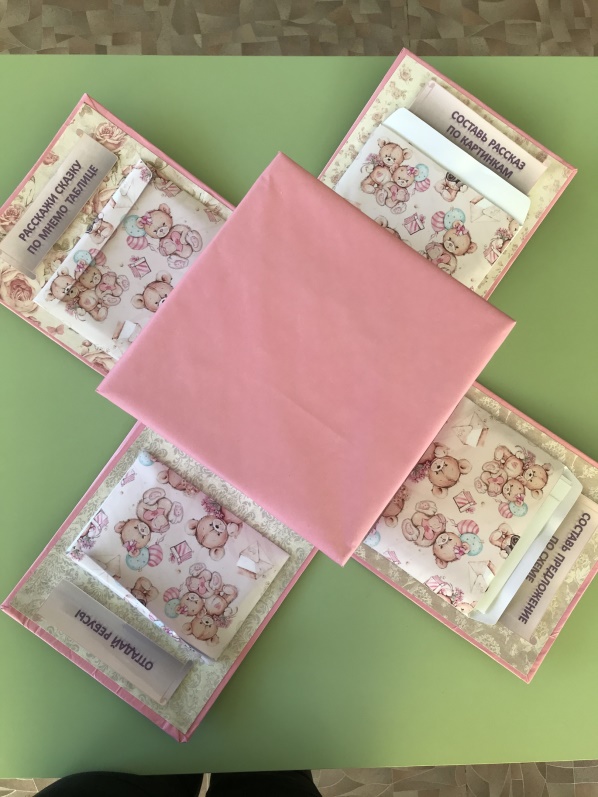 